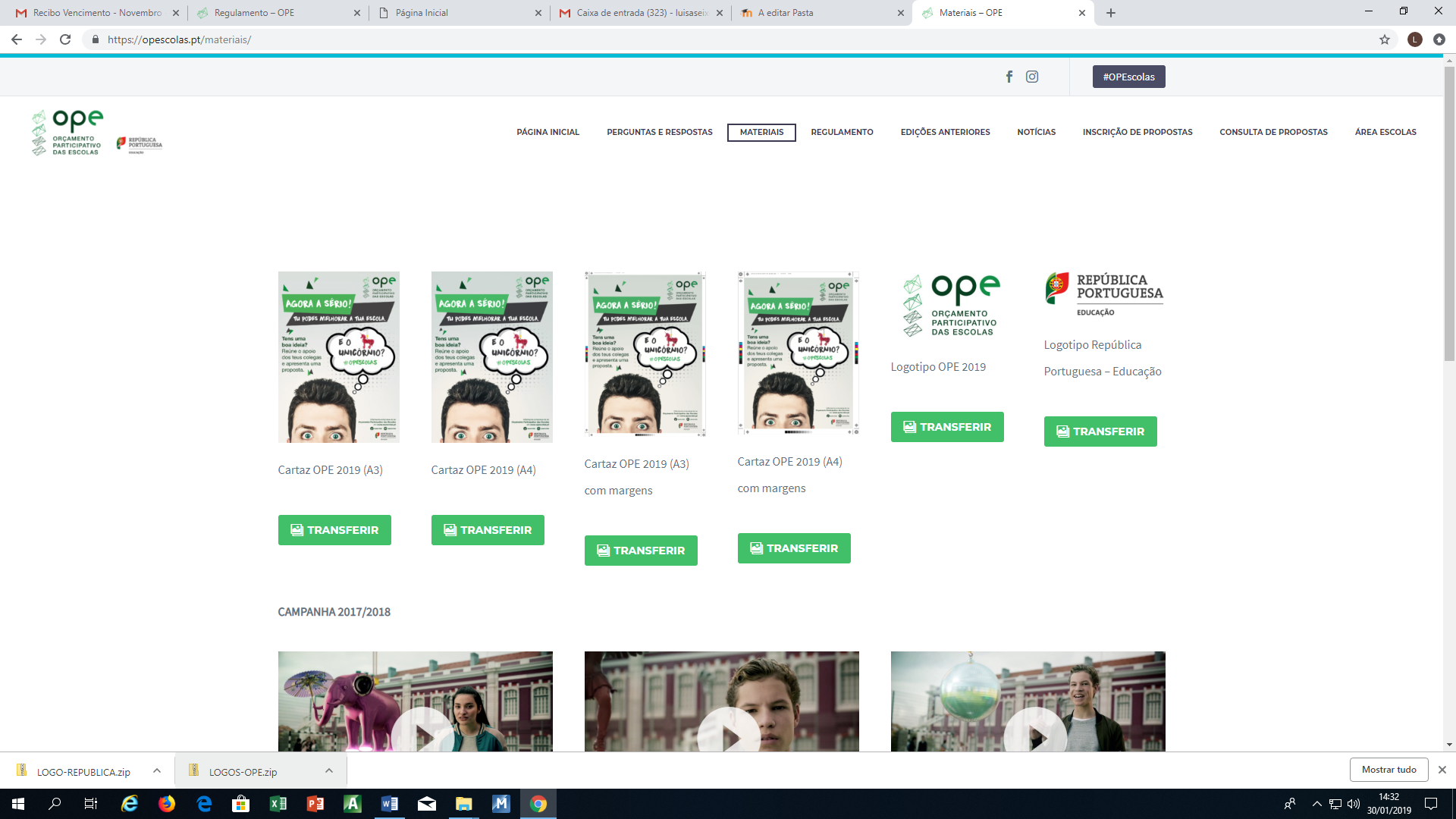    Orçamento Participativo das Escolas – IncluiNos próximos dois anos letivos está tematicamente direcionado para a inclusão, como instrumento para a promoção da solidariedade e da inclusão. As propostas devem centrar-se neste eixo de atuação compropostas que relevem, para Inclusão e Bem-estar, com ações específicas que fomentem a inclusão dos alunos mais vulneráveis tendo em vista a promoção de uma escola inclusiva e promotora de bem-estar individual e coletivo.O OPE-Inclui faz parte do Plano de Recuperação das Aprendizagens (PRA) e consta do eixo Ensinar e Aprender, domínio 1.3 – Recursos Educativos, com ações específicas complementadas por roteiros descritivos e por webinars.- Podem apresentar propostas de OPE os estudantes do 3.º ciclo do Ensino Básico e Secundário, que frequentem estabelecimentos públicos de ensino.- As propostas são contidas num texto até 1000 palavras, com ou sem imagem ilustrativa, e devem referir expressamente a sua compatibilidade com outras medidas em curso na escola e a sua exequibilidade com a dotação atribuída ao orçamento (apresentação de orçamento detalhado).- Cada proposta deve ser subscrita individualmente ou em grupo (máximo de 5 proponentes);- Deve ser apoiada por, pelo menos, 5% dos estudantes com direito de voto, através da indicação do nome, número de estudante e assinatura.- Nesta edição, tal como nas anteriores, e dando continuidade à promoção da literacia digital como uma prioridade educativa do nosso tempo, é possível apresentar diretamente as candidaturas na página do OPE https://opescolas.pt/ no separador “Inscrição”. - Esta opção não exclui a possibilidade de entrega da candidatura em papel na secretaria, devendo a escola introduzi-la nessa mesma página, mais tarde, respeitando os prazos regulamentados. - O Ministério da Educação disponibiliza para o OPE um euro por cada aluno do 3.º ciclo e/ou do ensino secundário. - No caso das escolas com menos de 500 alunos, o valor a atribuir será de 500 euros. A verba disponibilizada pode ser complementada por financiamentos suplementares.Tal como consta no regulamento, o OPE-Inclui  tem as seguintes etapas:1. Desenvolvimento e apresentação das propostas: até ao final de fevereiro;2. Divulgação e debate das propostas: nos 10 dias úteis anteriores à votação;3. Votação das propostas: 24 de março, Dia do Estudante;4. Divulgação dos resultados: até ao final de março;5. Planeamento da execução pela escola: até ao final de maio;6. Execução da medida: até ao final do respetivo ano civil.Para mais informações, aceda a: https://opescolas.pt/https://escolamais.dge.mec.pt/acoes-especificas/ope-incluihttps://escolamais.dge.mec.ptESCOLAN.º ALUNOSORÇAMENTOEB DJRP118500 eurSecundária599599 eur